ZADATAK: Oboji veliko srce u crvenu boju.Oboji mala srca u boje po izboru. Izreži veliko srce iz papira i zalijepi ga s druge strane kartona.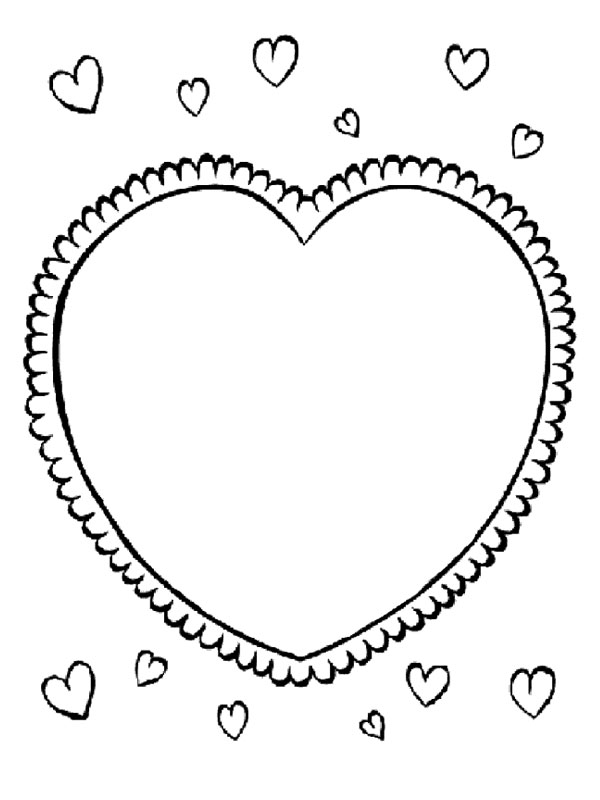 